РАСПОРЯЖЕНИЕГУБЕРНАТОРА СВЕРДЛОВСКОЙ ОБЛАСТИОБ УТВЕРЖДЕНИИ КОМПЛЕКСНОГО ПЛАНА МЕРОПРИЯТИЙСВЕРДЛОВСКОЙ ОБЛАСТИ ПО ОБЕСПЕЧЕНИЮ ПОЭТАПНОГО ДОСТУПАНЕГОСУДАРСТВЕННЫХ ОРГАНИЗАЦИЙ, ОСУЩЕСТВЛЯЮЩИХ ДЕЯТЕЛЬНОСТЬВ СОЦИАЛЬНОЙ СФЕРЕ, К БЮДЖЕТНЫМ СРЕДСТВАМ, ВЫДЕЛЯЕМЫМНА ПРЕДОСТАВЛЕНИЕ СОЦИАЛЬНЫХ УСЛУГ НАСЕЛЕНИЮ,НА 2021 - 2024 ГОДЫ И ПЕРЕЧНЯ ЦЕЛЕВЫХ ПОКАЗАТЕЛЕЙКОМПЛЕКСНОГО ПЛАНА МЕРОПРИЯТИЙ СВЕРДЛОВСКОЙ ОБЛАСТИПО ОБЕСПЕЧЕНИЮ ПОЭТАПНОГО ДОСТУПА НЕГОСУДАРСТВЕННЫХОРГАНИЗАЦИЙ, ОСУЩЕСТВЛЯЮЩИХ ДЕЯТЕЛЬНОСТЬ В СОЦИАЛЬНОЙ СФЕРЕ,К БЮДЖЕТНЫМ СРЕДСТВАМ, ВЫДЕЛЯЕМЫМ НА ПРЕДОСТАВЛЕНИЕСОЦИАЛЬНЫХ УСЛУГ НАСЕЛЕНИЮ, НА 2021 - 2024 ГОДЫВо исполнение пункта 63 Комплекса мер по обеспечению поэтапного доступа негосударственных организаций, осуществляющих деятельность в социальной сфере, к бюджетным средствам, выделяемым на предоставление социальных услуг населению, на 2021 - 2024 годы, утвержденного Заместителем Председателя Правительства Российской Федерации Т.А. Голиковой от 11.12.2020 N 11826п-П44:1. Утвердить:1) комплексный план мероприятий Свердловской области по обеспечению поэтапного доступа негосударственных организаций, осуществляющих деятельность в социальной сфере, к бюджетным средствам, выделяемым на предоставление социальных услуг населению, на 2021 - 2024 годы (прилагается);2) перечень целевых показателей комплексного плана мероприятий Свердловской области по обеспечению поэтапного доступа негосударственных организаций, осуществляющих деятельность в социальной сфере, к бюджетным средствам, выделяемым на предоставление социальных услуг населению, на 2021 - 2024 годы (прилагается).2. Контроль за исполнением настоящего Распоряжения возложить на Заместителя Губернатора Свердловской области П.В. Крекова.3. Настоящее Распоряжение опубликовать на "Официальном интернет-портале правовой информации Свердловской области" (www.pravo.gov66.ru).ГубернаторСвердловской областиЕ.В.КУЙВАШЕВ7 сентября 2021 годаN 134-РГУтвержденРаспоряжением ГубернатораСвердловской областиот 7 сентября 2021 г. N 134-РГКОМПЛЕКСНЫЙ ПЛАНМЕРОПРИЯТИЙ СВЕРДЛОВСКОЙ ОБЛАСТИ ПО ОБЕСПЕЧЕНИЮ ПОЭТАПНОГОДОСТУПА НЕГОСУДАРСТВЕННЫХ ОРГАНИЗАЦИЙ, ОСУЩЕСТВЛЯЮЩИХДЕЯТЕЛЬНОСТЬ В СОЦИАЛЬНОЙ СФЕРЕ, К БЮДЖЕТНЫМ СРЕДСТВАМ,ВЫДЕЛЯЕМЫМ НА ПРЕДОСТАВЛЕНИЕ СОЦИАЛЬНЫХ УСЛУГ НАСЕЛЕНИЮ,НА 2021 - 2024 ГОДЫУтвержденРаспоряжением ГубернатораСвердловской областиот 7 сентября 2021 г. N 134-РГПЕРЕЧЕНЬЦЕЛЕВЫХ ПОКАЗАТЕЛЕЙ КОМПЛЕКСНОГО ПЛАНА МЕРОПРИЯТИЙСВЕРДЛОВСКОЙ ОБЛАСТИ ПО ОБЕСПЕЧЕНИЮ ПОЭТАПНОГО ДОСТУПАНЕГОСУДАРСТВЕННЫХ ОРГАНИЗАЦИЙ, ОСУЩЕСТВЛЯЮЩИХ ДЕЯТЕЛЬНОСТЬВ СОЦИАЛЬНОЙ СФЕРЕ, К БЮДЖЕТНЫМ СРЕДСТВАМ, ВЫДЕЛЯЕМЫМНА ПРЕДОСТАВЛЕНИЕ СОЦИАЛЬНЫХ УСЛУГ НАСЕЛЕНИЮ,НА 2021 - 2024 ГОДЫ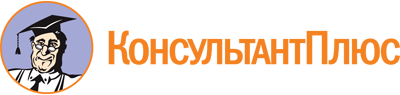 Распоряжение Губернатора Свердловской области от 07.09.2021 N 134-РГ
(ред. от 14.07.2023)
"Об утверждении комплексного плана мероприятий Свердловской области по обеспечению поэтапного доступа негосударственных организаций, осуществляющих деятельность в социальной сфере, к бюджетным средствам, выделяемым на предоставление социальных услуг населению, на 2021 - 2024 годы и перечня целевых показателей комплексного плана мероприятий Свердловской области по обеспечению поэтапного доступа негосударственных организаций, осуществляющих деятельность в социальной сфере, к бюджетным средствам, выделяемым на предоставление социальных услуг населению, на 2021 - 2024 годы"Документ предоставлен КонсультантПлюс

www.consultant.ru

Дата сохранения: 26.11.2023
 7 сентября 2021 годаN 134-РГСписок изменяющих документов(в ред. Распоряжения Губернатора Свердловской областиот 14.07.2023 N 165-РГ)Список изменяющих документов(в ред. Распоряжения Губернатора Свердловской областиот 14.07.2023 N 165-РГ)Номер строкиНаименование мероприятияОжидаемые результатыСрок реализации мероприятияОтветственный исполнитель123451.Совершенствование нормативного правового регулирования в целях обеспечения доступа негосударственных организаций к предоставлению социальных услуг за счет бюджетных средствСовершенствование нормативного правового регулирования в целях обеспечения доступа негосударственных организаций к предоставлению социальных услуг за счет бюджетных средствСовершенствование нормативного правового регулирования в целях обеспечения доступа негосударственных организаций к предоставлению социальных услуг за счет бюджетных средствСовершенствование нормативного правового регулирования в целях обеспечения доступа негосударственных организаций к предоставлению социальных услуг за счет бюджетных средств2.Актуализация комплексного плана мероприятий Свердловской области по обеспечению поэтапного доступа негосударственных организаций, осуществляющих деятельность в социальной сфере, к бюджетным средствам, выделяемым на предоставление социальных услуг населению, на 2021 - 2024 годы (далее - Комплексный план)распоряжение Губернатора Свердловской областипо мере необходимостиМинистерство социальной политики Свердловской области3.Актуализация ведомственных планов мероприятий по обеспечению поэтапного доступа негосударственных организаций, осуществляющих деятельность в социальной сфере, к бюджетным средствам, выделяемым на предоставление социальных услуг населению, на 2021 - 2024 годыприказы исполнительных органов государственной власти Свердловской областипо мере необходимостиМинистерство социальной политики Свердловской области,Министерство здравоохранения Свердловской области,Министерство образования и молодежной политики Свердловской области,Министерство культуры Свердловской области,Министерство физической культуры и спорта Свердловской области4.Актуализация состава координационной комиссии по организации в Свердловской области доступа социально ориентированных некоммерческих организаций, осуществляющих деятельность в социальной сфере, к бюджетным средствам, выделяемым на предоставление социальных услуг населению (далее - Координационная комиссия)распоряжение Правительства Свердловской областипо мере необходимостиМинистерство социальной политики Свердловской области5.Разработка мер по развитию инфраструктуры поддержки негосударственных организаций к предоставлению социальных услуг за счет бюджетных средствРазработка мер по развитию инфраструктуры поддержки негосударственных организаций к предоставлению социальных услуг за счет бюджетных средствРазработка мер по развитию инфраструктуры поддержки негосударственных организаций к предоставлению социальных услуг за счет бюджетных средствРазработка мер по развитию инфраструктуры поддержки негосударственных организаций к предоставлению социальных услуг за счет бюджетных средств6.Предоставление во владение и (или) в пользование социально ориентированным некоммерческим организациям (далее - СОНКО), осуществляющим деятельность на территории Свердловской области в социальной сфере, государственного имущества Свердловской области, включенного в перечень государственного имущества Свердловской области, свободного от прав третьих лиц (за исключением имущественных прав некоммерческих организаций), которое может быть предоставлено СОНКО на долгосрочной основедоклад в Правительство Свердловской областиежегодноМинистерство по управлению государственным имуществом Свердловской области7.Подготовка предложений по предоставлению на льготной основе земельных участков и иных объектов недвижимого имущества, находящегося в государственной собственности, негосударственным организациям, оказывающим услуги в социальной сферепредложения в Министерство экономического развития Российской Федерации2022 год,II кварталМинистерство социальной политики Свердловской области,Министерство по управлению государственным имуществом Свердловской области,Министерство здравоохранения Свердловской области,Министерство образования и молодежной политики Свердловской области,Министерство культуры Свердловской области,Министерство физической культуры и спорта Свердловской области8.Поддержка в актуальном состоянии специализированных рубрик по организации в Свердловской области доступа негосударственных организаций, осуществляющих деятельность в социальной сфере, к бюджетным средствам, выделяемым на предоставление социальных услуг населению, на официальных сайтах исполнительных органов государственной власти Свердловской области в информационно-телекоммуникационной сети "Интернет"наличие размещенной информациипостоянноМинистерство социальной политики Свердловской области,Министерство здравоохранения Свердловской области,Министерство образования и молодежной политики Свердловской области,Министерство культуры Свердловской области,Министерство физической культуры и спорта Свердловской области9.Анализ лучших практик в сфере обеспечения доступа негосударственных организаций к предоставлению услуг в социальной сфереаналитическая записка в Координационную комиссиюежегодно,I кварталМинистерство социальной политики Свердловской области,Министерство здравоохранения Свердловской области,Министерство образования и молодежной политики Свердловской области,Министерство культуры Свердловской области,Министерство физической культуры и спорта Свердловской области10.Участие в совещаниях, проводимых Министерством экономического развития Российской Федерации по вопросам взаимодействия с негосударственными организациями, осуществляющими деятельность в социальной сфере, и привлечения негосударственных организаций к оказанию услуг в социальной сферепринятое участиепо плану-графику Министерства экономического развития Российской ФедерацииМинистерство социальной политики Свердловской области,Министерство здравоохранения Свердловской области,Министерство образования и молодежной политики Свердловской области,Министерство культуры Свердловской области,Министерство физической культуры и спорта Свердловской области11.Осуществление информационной поддержки деятельности негосударственных организаций, осуществляющих деятельность в социальной сфере, занимающихся добровольческой (благотворительной) деятельностьюпресс-релизы, информационные материалыпостоянноДепартамент информационной политики Свердловской области,Министерство социальной политики Свердловской области,Министерство здравоохранения Свердловской области,Министерство образования и молодежной политики Свердловской области,Министерство культуры Свердловской области,Министерство физической культуры и спорта Свердловской области12.Содействие развитию кадрового потенциала негосударственных организаций, осуществляющих деятельность в социальной сфере, в том числе посредством проведения круглых столов, семинаров, консультацийповышение квалификации работников негосударственных организаций, осуществляющих деятельность в социальной сферепо мере необходимостиМинистерство социальной политики Свердловской области,Министерство здравоохранения Свердловской области,Министерство образования и молодежной политики Свердловской области,Министерство культуры Свердловской области,Министерство физической культуры и спорта Свердловской области,Министерство инвестиций и развития Свердловской области13.Подготовка предложений по созданию информационной системы по сбору данных о мерах государственной поддержки СОНКОпредложения в Министерство экономического развития Российской Федерации2022 год,IV кварталМинистерство социальной политики Свердловской области,Министерство здравоохранения Свердловской области,Министерство образования и молодежной политики Свердловской области,Министерство культуры Свердловской области,Министерство физической культуры и спорта Свердловской области14.Подготовка предложений в части вовлечения добровольцев в оказание услуг в социальной сфере на базе негосударственных организаций, осуществляющих деятельность в социальной сферепредложения в Министерство экономического развития Российской Федерации2022 год,IV кварталМинистерство социальной политики Свердловской области,Министерство здравоохранения Свердловской области,Министерство образования и молодежной политики Свердловской области,Министерство культуры Свердловской области,Министерство физической культуры и спорта Свердловской области15.Популяризация деятельности негосударственных организаций, осуществляющих деятельность в социальной сфере, путем размещения материалов по государственной поддержке негосударственных организаций, осуществляющих деятельность в социальной сфере, в специализированном разделе на информационном портале Свердловской области СВЕ.РФ в информационно-телекоммуникационной сети "Интернет" - информационном портале СОНКО Свердловской области СОЗИДАНИЕ.СВЕ.РФпривлечение негосударственных организаций к предоставлению услуг в социальной сферепостоянноДепартамент внутренней политики Свердловской области16.Обеспечение доступа негосударственных организаций к предоставлению услуг в социальной сфереОбеспечение доступа негосударственных организаций к предоставлению услуг в социальной сфереОбеспечение доступа негосударственных организаций к предоставлению услуг в социальной сфереОбеспечение доступа негосударственных организаций к предоставлению услуг в социальной сфере17.ЗдравоохранениеЗдравоохранениеЗдравоохранениеЗдравоохранение18.Развитие и стимулирование к участию организаций негосударственного сектора в предоставлении услуг в сфере здравоохраненияинформационные материалы для негосударственных организаций, осуществляющих деятельность в сфере здравоохраненияежегодноМинистерство здравоохранения Свердловской области19.Обобщение лучших практик в части реализации мер по обеспечению доступа негосударственных организаций к предоставлению услуг в сфере здравоохранения, механизмов их государственной поддержки на региональном уровне и внедрения конкурентных способов оказания соответствующих государственных услугинформационные материалы для негосударственных организаций, осуществляющих деятельность в сфере здравоохраненияежегодноМинистерство здравоохранения Свердловской области20.ОбразованиеОбразованиеОбразованиеОбразование21.Предоставление субсидий из областного бюджета на создание дополнительных мест (групп) для детей в возрасте от 1,5 до 3 лет любой направленности в организациях, осуществляющих образовательную деятельность (за исключением государственных и муниципальных), и у индивидуальных предпринимателей, осуществляющих образовательную деятельность по образовательным программам дошкольного образования, в том числе адаптированным, а также присмотр и уход за детьмигосударственная поддержка негосударственных организаций, осуществляющих образовательную деятельность2021 - 2023 годыМинистерство образования и молодежной политики Свердловской области22.Предоставление из областного бюджета субсидий организациям, принимающим участие в организации и обеспечении отдыха и оздоровления детей, расположенным на территории Свердловской областигосударственная поддержка негосударственных организаций, принимающих участие в организации и обеспечении отдыха и оздоровления детейежегодноМинистерство образования и молодежной политики Свердловской области23.Предоставление субсидии из областного бюджета на обеспечение получения дошкольного, начального общего, основного общего, среднего общего образования и питания в частных общеобразовательных организациях, осуществляющих образовательную деятельность по имеющим государственную аккредитацию основным общеобразовательным программам, и обеспечение получения дошкольного образования в частных дошкольных образовательных организацияхгосударственная поддержка негосударственных организаций, осуществляющих образовательную деятельностьежегодноМинистерство образования и молодежной политики Свердловской области24.Социальная защита и социальное обслуживаниеСоциальная защита и социальное обслуживаниеСоциальная защита и социальное обслуживаниеСоциальная защита и социальное обслуживание25.Предоставление компенсации поставщику или поставщикам социальных услуг, которые включены в реестр поставщиков социальных услуг Свердловской области, но не участвуют в выполнении государственного заданиягосударственная поддержка поставщиков социальных услугежегодноМинистерство социальной политики Свердловской области26.Предоставление субсидий некоммерческим организациям, не являющимся государственными (муниципальными) учреждениями, на финансовое обеспечение затрат, связанных с предоставлением услуг по социальному обслуживанию граждан, признанных нуждающимися в социальном обслуживании, в соответствии с индивидуальными программами предоставления социальных услуггосударственная поддержка некоммерческих организаций, осуществляющих деятельность в сфере социального обслуживанияежегодноМинистерство социальной политики Свердловской области(в ред. Распоряжения Губернатора Свердловской области от 14.07.2023 N 165-РГ)(в ред. Распоряжения Губернатора Свердловской области от 14.07.2023 N 165-РГ)(в ред. Распоряжения Губернатора Свердловской области от 14.07.2023 N 165-РГ)(в ред. Распоряжения Губернатора Свердловской области от 14.07.2023 N 165-РГ)(в ред. Распоряжения Губернатора Свердловской области от 14.07.2023 N 165-РГ)27.Анализ лучших практик по вопросу подготовки граждан, желающих принять на воспитание в свои семьи детей, оставшихся без попечения родителейинформационное письмо в Министерство просвещения Российской Федерации2021 год,IV кварталМинистерство социальной политики Свердловской области28.Физическая культура и спортФизическая культура и спортФизическая культура и спортФизическая культура и спорт29.Анализ лучших практик по предоставлению услуг в сфере физической культуры и спорта, в том числе при участии негосударственных поставщиковинформационное письмо в Министерство спорта Российской Федерации2021 год,IV кварталМинистерство физической культуры и спорта Свердловской области30.Анализ лучших практик по предоставлению услуг в сфере физической культуры и спорта, оказываемых в организациях дополнительного образования детей, в том числе при участии негосударственных поставщиковинформационное письмо в Министерство спорта Российской Федерации2021 год,IV кварталМинистерство физической культуры и спорта Свердловской области31.Расширение возможностей предоставления негосударственными организациями услуг в социальной сфереРасширение возможностей предоставления негосударственными организациями услуг в социальной сфереРасширение возможностей предоставления негосударственными организациями услуг в социальной сфереРасширение возможностей предоставления негосударственными организациями услуг в социальной сфере32.Создание условий для упрощения доступа негосударственных организаций к предоставлению услуг в сфере здравоохраненияинформационные материалы для негосударственных организаций, осуществляющих деятельность в сфере здравоохраненияежегодноМинистерство здравоохранения Свердловской области33.Реализация системы персонифицированного финансирования дополнительного образования детей на территории Свердловской области, в том числе при участии негосударственных организаций, осуществляющих деятельность в социальной сфереразвитие конкуренции среди негосударственных организаций, осуществляющих деятельность в социальной сфереежегодноМинистерство образования и молодежной политики Свердловской области34.Подготовка предложений по совершенствованию нормативного правового регулирования, направленного на обеспечение контроля качества услугпредложения в Министерство экономического развития Российской Федерации2022 год,IV кварталМинистерство социальной политики Свердловской области,Министерство здравоохранения Свердловской области,Министерство образования и молодежной политики Свердловской области,Министерство культуры Свердловской области,Министерство физической культуры и спорта Свердловской области35.Координация деятельности органов государственной власти Свердловской области по обеспечению доступа негосударственных организаций к предоставлению услуг в социальной сфереКоординация деятельности органов государственной власти Свердловской области по обеспечению доступа негосударственных организаций к предоставлению услуг в социальной сфереКоординация деятельности органов государственной власти Свердловской области по обеспечению доступа негосударственных организаций к предоставлению услуг в социальной сфереКоординация деятельности органов государственной власти Свердловской области по обеспечению доступа негосударственных организаций к предоставлению услуг в социальной сфере36.Обеспечение деятельности Координационной комиссиизаседание Координационной комиссиипо мере необходимости, но не реже одного раза в полугодиеМинистерство социальной политики Свердловской области37.Отчет о реализации мер по обеспечению поэтапного доступа негосударственных организаций, осуществляющих деятельность в социальной сфере, к бюджетным средствам, выделяемым на предоставление социальных услуг населению, по форме, направленной Министерством экономического развития Российской Федерации (далее - отчет Минэкономразвития России)доклад в Министерство экономического развития Российской Федерацииежегодно,II кварталМинистерство социальной политики Свердловской области,Министерство здравоохранения Свердловской области,Министерство образования и молодежной политики Свердловской области,Министерство культуры Свердловской области,Министерство физической культуры и спорта Свердловской области,Министерство экономики и территориального развития Свердловской области,Министерство инвестиций и развития Свердловской области,Министерство по управлению государственным имуществом Свердловской области38.Мониторинг реализации Комплексного планаотчет о реализации Комплексного плана в Координационную комиссиюежегодно,I кварталМинистерство социальной политики Свердловской области,Министерство здравоохранения Свердловской области,Министерство образования и молодежной политики Свердловской области,Министерство культуры Свердловской области,Министерство физической культуры и спорта Свердловской области,Министерство экономики и территориального развития Свердловской области,Министерство инвестиций и развития Свердловской области,Министерство по управлению государственным имуществом Свердловской области,Департамент по труду и занятости населения Свердловской области39.Формирование рейтинга муниципальных образований, расположенных на территории Свердловской области (далее - муниципальные образования), по реализации механизмов поддержки СОНКОдоклад Губернатору Свердловской областиежегодно,II кварталМинистерство экономики и территориального развития Свердловской области,органы местного самоуправления муниципальных образований (по согласованию)40.Содействие органам местного самоуправления муниципальных образований в разработке и реализации мер по поддержке СОНКО на территориях муниципальных образованиймуниципальные нормативные правовые актыпо мере необходимостиДепартамент внутренней политики Свердловской области,органы местного самоуправления муниципальных образований (по согласованию)Список изменяющих документов(в ред. Распоряжения Губернатора Свердловской областиот 14.07.2023 N 165-РГ)Номер строкиЦелевой показательОтветственный исполнительЕдиница измерения2021 год2022 год2023 год2024 год123456781.Развитие сектора негосударственных организаций, осуществляющих деятельность в социальной сфереРазвитие сектора негосударственных организаций, осуществляющих деятельность в социальной сфереРазвитие сектора негосударственных организаций, осуществляющих деятельность в социальной сфереРазвитие сектора негосударственных организаций, осуществляющих деятельность в социальной сфереРазвитие сектора негосударственных организаций, осуществляющих деятельность в социальной сфереРазвитие сектора негосударственных организаций, осуществляющих деятельность в социальной сфереРазвитие сектора негосударственных организаций, осуществляющих деятельность в социальной сфере2.Доля средств областного бюджета, выделяемых негосударственным организациям на предоставление услуг, в общем объеме средств областного бюджета, выделяемых на предоставление услуг в сфере социального обслуживания и социального сопровожденияМинистерство социальной политики Свердловской областипроцентовне менее 2,0не менее 2,0не менее 2,0не менее 2,03.Удельный вес негосударственных организаций, оказывающих социальные услуги, от общего количества организаций всех форм собственностиМинистерство социальной политики Свердловской областипроцентов20,52427,5314.Доля средств областного бюджета, выделяемых негосударственным организациям на предоставление услуг, в общем объеме средств областного бюджета, выделяемых на предоставление услуг в сфере дополнительного образования детейМинистерство образования и молодежной политики Свердловской областипроцентовне менее 0,06не менее 0,06не менее 0,06не менее 0,065.Доля негосударственных поставщиков услуг в сфере дополнительного образования в общей численности организаций, реализующих дополнительные общеобразовательные программыМинистерство образования и молодежной политики Свердловской областипроцентов2,53,03,03,06.Доля средств областного бюджета, выделяемых негосударственным организациям на предоставление услуг в сфере охраны здоровья граждан, в том числе в части услуг по информированию граждан о факторах риска развития заболеваний, мотивации граждан к ведению здорового образа жизни, пропаганде донорства крови и ее компонентов, профилактике отказов при рождении детей, услуг паллиативной медицинской помощи, а также на осуществление деятельности в области организации и поддержки добровольчества (волонтерства), в общем объеме средств областного бюджета, выделяемых на аналогичные целиМинистерство здравоохранения Свердловской областипроцентовне менее 0,28не менее 0,280,770,71(п. 6 в ред. Распоряжения Губернатора Свердловской области от 14.07.2023 N 165-РГ)(п. 6 в ред. Распоряжения Губернатора Свердловской области от 14.07.2023 N 165-РГ)(п. 6 в ред. Распоряжения Губернатора Свердловской области от 14.07.2023 N 165-РГ)(п. 6 в ред. Распоряжения Губернатора Свердловской области от 14.07.2023 N 165-РГ)(п. 6 в ред. Распоряжения Губернатора Свердловской области от 14.07.2023 N 165-РГ)(п. 6 в ред. Распоряжения Губернатора Свердловской области от 14.07.2023 N 165-РГ)(п. 6 в ред. Распоряжения Губернатора Свердловской области от 14.07.2023 N 165-РГ)(п. 6 в ред. Распоряжения Губернатора Свердловской области от 14.07.2023 N 165-РГ)7.Доля средств, выделяемых негосударственным организациям на предоставление услуг по профилактике ВИЧ-инфекции, вирусных гепатитов B и C, в общем объеме финансирования работ по профилактике инфекционных заболеваний, формированию здорового образа жизни и санитарно-гигиеническому просвещению населения в сфере профилактики ВИЧ-инфекции, вирусных гепатитов B и CМинистерство здравоохранения Свердловской областипроцентов12,3113,2017,7017,70(п. 7 в ред. Распоряжения Губернатора Свердловской области от 14.07.2023 N 165-РГ)(п. 7 в ред. Распоряжения Губернатора Свердловской области от 14.07.2023 N 165-РГ)(п. 7 в ред. Распоряжения Губернатора Свердловской области от 14.07.2023 N 165-РГ)(п. 7 в ред. Распоряжения Губернатора Свердловской области от 14.07.2023 N 165-РГ)(п. 7 в ред. Распоряжения Губернатора Свердловской области от 14.07.2023 N 165-РГ)(п. 7 в ред. Распоряжения Губернатора Свердловской области от 14.07.2023 N 165-РГ)(п. 7 в ред. Распоряжения Губернатора Свердловской области от 14.07.2023 N 165-РГ)(п. 7 в ред. Распоряжения Губернатора Свердловской области от 14.07.2023 N 165-РГ)8.Доля средств областного бюджета, предоставляемых негосударственным организациям на конкурсной основе на реализацию творческих и социально-культурных проектов (мероприятий), в общем объеме средств областного бюджета, направленных на указанные целиМинистерство культуры Свердловской областипроцентов12,513,013,514,09.Доля средств областного бюджета, выделяемых негосударственным организациям на предоставление услуг, в общем объеме средств областного бюджета, выделяемых на предоставление услуг в сфере физической культуры и спортаМинистерство физической культуры и спорта Свердловской областипроцентовне менее 10,0не менее 10,0не менее 10,0не менее 10,010.Доля средств областного бюджета, выделяемых негосударственным организациям на предоставление услуг, в общем объеме средств областного бюджета, выделяемых на предоставление услуг в сфере содействия занятости населенияДепартамент по труду и занятости населения Свердловской областипроцентовне менее 0,34не менее 0,34не менее 0,34не менее 0,3411.Предоставление некоммерческим организациям налоговых льгот в соответствии с законодательством Свердловской областиПредоставление некоммерческим организациям налоговых льгот в соответствии с законодательством Свердловской областиПредоставление некоммерческим организациям налоговых льгот в соответствии с законодательством Свердловской областиПредоставление некоммерческим организациям налоговых льгот в соответствии с законодательством Свердловской областиПредоставление некоммерческим организациям налоговых льгот в соответствии с законодательством Свердловской областиПредоставление некоммерческим организациям налоговых льгот в соответствии с законодательством Свердловской областиПредоставление некоммерческим организациям налоговых льгот в соответствии с законодательством Свердловской области12.Размер предоставляемой льготы по налогу на прибыль некоммерческим организациям (в процентных пунктах от максимальной ставки)Министерство экономики и территориального развития Свердловской области,Управление Федеральной налоговой службы по Свердловской области (по согласованию)процентов13,5(снижение на 4,5)13,5(снижение на 4,5)--13.Размер предоставляемой льготы по налогу на имущество некоммерческим организациям (в процентных пунктах от максимальной ставки)Министерство экономики и территориального развития Свердловской области,Управление Федеральной налоговой службы по Свердловской области (по согласованию)процентов0(освобождение)0(освобождение)0(освобождение)0(освобождение)14.Размер предоставляемой льготы по транспортному налогу для общественных организаций инвалидов (в процентных пунктах от максимальной ставки)Министерство экономики и территориального развития Свердловской области,Управление Федеральной налоговой службы по Свердловской области (по согласованию)процентов35(от суммы начисленного налога)35(от суммы начисленного налога)35(от суммы начисленного налога)35(от суммы начисленного налога)15.Предоставление социально ориентированным некоммерческим организациям (далее - СОНКО) имущественной поддержки в виде предоставления недвижимого имущества в аренду на льготных условиях или в безвозмездное пользованиеПредоставление социально ориентированным некоммерческим организациям (далее - СОНКО) имущественной поддержки в виде предоставления недвижимого имущества в аренду на льготных условиях или в безвозмездное пользованиеПредоставление социально ориентированным некоммерческим организациям (далее - СОНКО) имущественной поддержки в виде предоставления недвижимого имущества в аренду на льготных условиях или в безвозмездное пользованиеПредоставление социально ориентированным некоммерческим организациям (далее - СОНКО) имущественной поддержки в виде предоставления недвижимого имущества в аренду на льготных условиях или в безвозмездное пользованиеПредоставление социально ориентированным некоммерческим организациям (далее - СОНКО) имущественной поддержки в виде предоставления недвижимого имущества в аренду на льготных условиях или в безвозмездное пользованиеПредоставление социально ориентированным некоммерческим организациям (далее - СОНКО) имущественной поддержки в виде предоставления недвижимого имущества в аренду на льготных условиях или в безвозмездное пользованиеПредоставление социально ориентированным некоммерческим организациям (далее - СОНКО) имущественной поддержки в виде предоставления недвижимого имущества в аренду на льготных условиях или в безвозмездное пользование16.Количество СОНКО, получивших недвижимое имущество в аренду на льготных условиях или в безвозмездное пользование, в том числе на конкурсной основеМинистерство по управлению государственным имуществом Свердловской областиединиц1717171717.Общее количество предоставленной площади на льготных условиях или в безвозмездное пользование СОНКО, в том числе на конкурсной основеМинистерство по управлению государственным имуществом Свердловской областикв. метров10389,210389,210389,210389,218.Обеспечение информационной поддержки деятельности негосударственных организаций, в том числе в средствах массовой информации, а также посредством социальной рекламыОбеспечение информационной поддержки деятельности негосударственных организаций, в том числе в средствах массовой информации, а также посредством социальной рекламыОбеспечение информационной поддержки деятельности негосударственных организаций, в том числе в средствах массовой информации, а также посредством социальной рекламыОбеспечение информационной поддержки деятельности негосударственных организаций, в том числе в средствах массовой информации, а также посредством социальной рекламыОбеспечение информационной поддержки деятельности негосударственных организаций, в том числе в средствах массовой информации, а также посредством социальной рекламыОбеспечение информационной поддержки деятельности негосударственных организаций, в том числе в средствах массовой информации, а также посредством социальной рекламыОбеспечение информационной поддержки деятельности негосударственных организаций, в том числе в средствах массовой информации, а также посредством социальной рекламы19.Количество публикаций о деятельности негосударственных организаций, осуществляющих деятельность в социальной сфере, благотворительной деятельности и добровольчестве в средствах массовой информации (электронных и печатных), а также посредством социальной рекламыДепартамент информационной политики Свердловской области,Министерство социальной политики Свердловской области,Министерство здравоохранения Свердловской области,Министерство образования и молодежной политики Свердловской области,Министерство культуры Свердловской области,Министерство физической культуры и спорта Свердловской области,Министерство инвестиций и развития Свердловской области,Департамент по труду и занятости населения Свердловской областиединицне менее 800не менее 800не менее 800не менее 80020.Количество действующих региональных информационных систем для информационной поддержки деятельности негосударственных организаций, осуществляющих деятельность в социальной сфереДепартамент внутренней политики Свердловской областиединиц111121.Содействие органам местного самоуправления муниципальных образований, расположенных на территории Свердловской области, в разработке и реализации мер по поддержке СОНКОСодействие органам местного самоуправления муниципальных образований, расположенных на территории Свердловской области, в разработке и реализации мер по поддержке СОНКОСодействие органам местного самоуправления муниципальных образований, расположенных на территории Свердловской области, в разработке и реализации мер по поддержке СОНКОСодействие органам местного самоуправления муниципальных образований, расположенных на территории Свердловской области, в разработке и реализации мер по поддержке СОНКОСодействие органам местного самоуправления муниципальных образований, расположенных на территории Свердловской области, в разработке и реализации мер по поддержке СОНКОСодействие органам местного самоуправления муниципальных образований, расположенных на территории Свердловской области, в разработке и реализации мер по поддержке СОНКОСодействие органам местного самоуправления муниципальных образований, расположенных на территории Свердловской области, в разработке и реализации мер по поддержке СОНКО22.Доля муниципальных районов и городских округов, расположенных на территории Свердловской области (далее - муниципальные районы и городские округа), реализующих муниципальные программы (подпрограммы муниципальных программ) по поддержке СОНКО, от общего количества муниципальных районов и городских округовМинистерство экономики и территориального развития Свердловской областипроцентовне менее 85не менее 85не менее 85не менее 8523.Содействие развитию кадрового потенциала негосударственных организаций, осуществляющих деятельность в социальной сфереСодействие развитию кадрового потенциала негосударственных организаций, осуществляющих деятельность в социальной сфереСодействие развитию кадрового потенциала негосударственных организаций, осуществляющих деятельность в социальной сфереСодействие развитию кадрового потенциала негосударственных организаций, осуществляющих деятельность в социальной сфереСодействие развитию кадрового потенциала негосударственных организаций, осуществляющих деятельность в социальной сфереСодействие развитию кадрового потенциала негосударственных организаций, осуществляющих деятельность в социальной сфереСодействие развитию кадрового потенциала негосударственных организаций, осуществляющих деятельность в социальной сфере24.Количество мероприятий (заседания, совещания, конференции, круглые столы и иные), организуемых исполнительными органами государственной власти Свердловской области, в которых приняли участие представители негосударственных организаций, осуществляющих деятельность в социальной сфереМинистерство социальной политики Свердловской области,Министерство здравоохранения Свердловской области,Министерство образования и молодежной политики Свердловской области,Министерство культуры Свердловской области,Министерство физической культуры и спорта Свердловской области,Министерство инвестиций и развития Свердловской области,Департамент по труду и занятости населения Свердловской областиединиц67787879(в ред. Распоряжения Губернатора Свердловской области от 14.07.2023 N 165-РГ)(в ред. Распоряжения Губернатора Свердловской области от 14.07.2023 N 165-РГ)(в ред. Распоряжения Губернатора Свердловской области от 14.07.2023 N 165-РГ)(в ред. Распоряжения Губернатора Свердловской области от 14.07.2023 N 165-РГ)(в ред. Распоряжения Губернатора Свердловской области от 14.07.2023 N 165-РГ)(в ред. Распоряжения Губернатора Свердловской области от 14.07.2023 N 165-РГ)(в ред. Распоряжения Губернатора Свердловской области от 14.07.2023 N 165-РГ)(в ред. Распоряжения Губернатора Свердловской области от 14.07.2023 N 165-РГ)25.Количество обученных руководителей и специалистов негосударственных организаций, осуществляющих деятельность в социальной сфере, принявших участие в обучающих семинарах, круглых столах, конференциях, организованных при поддержке исполнительных органов государственной власти Свердловской областиМинистерство социальной политики Свердловской области,Министерство здравоохранения Свердловской области,Министерство образования и молодежной политики Свердловской области,Министерство культуры Свердловской области,Министерство физической культуры и спорта Свердловской области,Министерство инвестиций и развития Свердловской областичеловек159177180180(в ред. Распоряжения Губернатора Свердловской области от 14.07.2023 N 165-РГ)(в ред. Распоряжения Губернатора Свердловской области от 14.07.2023 N 165-РГ)(в ред. Распоряжения Губернатора Свердловской области от 14.07.2023 N 165-РГ)(в ред. Распоряжения Губернатора Свердловской области от 14.07.2023 N 165-РГ)(в ред. Распоряжения Губернатора Свердловской области от 14.07.2023 N 165-РГ)(в ред. Распоряжения Губернатора Свердловской области от 14.07.2023 N 165-РГ)(в ред. Распоряжения Губернатора Свердловской области от 14.07.2023 N 165-РГ)(в ред. Распоряжения Губернатора Свердловской области от 14.07.2023 N 165-РГ)